МИНИСТЕРСТВО СЕЛЬСКОГО ХОЗЯЙСТВА, ПИЩЕВОЙ И ПЕРЕРАБАТЫВАЮЩЕЙ ПРОМЫШЛЕННОСТИ КАМЧАТСКОГО КРАЯПРИКАЗ № 29/г. Петропавловск-Камчатский	                                                       «   » декабря 2021 годаВ связи с возникновением технической ошибки в целях уточнения отдельных положений приложения к приказу Министерства сельского хозяйства, пищевой и перерабатывающей промышленности Камчатского края от 13.01.2014 № 29/1 «Об утверждении Порядков предоставления и распределения субсидий сельскохозяйственным товаропроизводителям Камчатского края, связанных с развитием животноводства в рамках реализации государственной программы Камчатского края «Развитие сельского хозяйства и регулирование рынков сельскохозяйственной продукции, сырья и продовольствия Камчатского края», утвержденной постановлением Правительства Камчатского края от 29.11.2013 № 523-П» (далее – Приказ)ПРИКАЗЫВАЮ:Часть 9 Приложения 17 к Приказу изложить в следующей редакции:«9. Расчёт объёма субсидии осуществляется по следующей формуле:, где: – объём субсидии, предоставляемой на возмещение части затрат на приобретение кормов для молочного крупного рогатого скота; – объем приобретенных в текущем финансовом году кормов для молочного крупного рогатого скота i-го получателя субсидии; – повышающий коэффициент (для получателей субсидии, отвечающих критериям малого предприятия, в силу требований Федерального закона «О развитии малого и среднего предпринимательства в Российской Федерации»), устанавливаемый Министерством сельского хозяйства Российской Федерации в размере 1,2; – ставка субсидии на 1 тонну приобретенных кормов для молочного крупного рогатого скота, которая рассчитывается по следующей формуле: – объем средств, предусмотренных в бюджете Камчатского края на реализацию мероприятия, связанного с возмещением части затрат на приобретение кормов для молочного крупного рогатого скота, в текущем финансовом году.Предельный объем субсидии i-го получателя субсидии не может составлять более 50 процентов от принятых к субсидированию затрат.Настоящий приказ вступает в силу после дня его официального опубликования.Министр	                                                                                                           В.П. ЧернышСогласовано:Заместитель Министра - начальник отделаэкономики и финансового анализа                                                      С.О. ДомашевскийЗаместитель Министра - начальника отделасельскохозяйственного производства 	         О.В. ДеминаЗаместитель начальника отделаэкономики и финансового анализа 	          К.Е. ДьячукРеферент отделаэкономики и финансового анализа 	    И.В. Скалацкая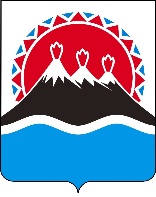 О внесении изменений в приложение к приказу Министерства сельского хозяйства, пищевой и перерабатывающей промышленности Камчатского края от 13.01.2014 № 29/1 «Об утверждении Порядков предоставления и распределения субсидий сельскохозяйственным товаропроизводителям Камчатского края, связанных с развитием животноводства в рамках реализации государственной программы Камчатского края «Развитие сельского хозяйства и регулирование рынков сельскохозяйственной продукции, сырья и продовольствия Камчатского края», утвержденной постановлением Правительства Камчатского края от 29.11.2013 № 523-П»